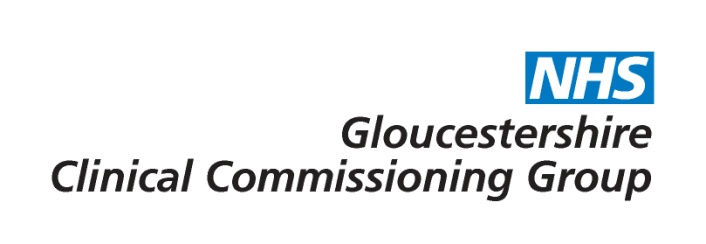 Elective Hip Replacement SurgeryPolicy Statement:Rationale:Evidence base:For further information please contact GLCCG.IFR@nhs.net ConsultationPolicy sign offVersion ControlCommissioning decisionThe CCG will provide funding for hip replacement surgery for patients who meet the criteria defined within this policy.Where a patient meets the criteria set out in this policy the decision to go ahead with surgery should be made using the principles of shared decision making to ensure that any decision is reached jointly taking into account the patient’s needs and preferences.New GP referrals should normally be made via the MSK specialist triage service in line with the agreed local pathway.Surgical intervention should only be considered where the patient’s general physical and mental health is sufficiently good to expect that significant improvement in pain and function will result from surgery.The CCG will only fund surgical treatment for patients who meet the criteria set out below:The patient is suffering from significant persistent pain as defined within the policyANDThe patient is suffering from significant functional impairment as defined within the policyANDThe patient has radiological features of severe or moderate OA (Grade 2 or above) or other significant pathology requiring hip replacement (e.g. Avascular necrosis (AVN), Congenital dislocation/dysplasia of the hip, Inflammatory arthropathy, Failed fracture management, Metastatic Cancer/Malignancy, PVNS, Synovial Chondromatosis)ANDThe patient’s symptoms persist despite the patient having fully engaged with conservative measures as defined by NICE Quality Standard QS87 (Quality Standard 7: Core treatments before referral for consideration of joint surgery) for a period of 3 months (unless the patient has severe persistent pain that is causing severe functional impairment which is compromising their mobility to such an extent that they are in immediate danger of losing their independence and joint replacement would relieve this, and conservative management as set out in this policy is contra-indicated).Definition of significant persistent painPain of almost continuous nature despite appropriate analgesiaPain when walking short distances on level surfaces or standing for less than half an hour Daily activities limitedDefinition of significant functional impairmentFunctional capacity adequate to perform only a few normal activities and self-careWalking capacity limited usually less than 30 minutes Aids such as a cane are often required.Conventional radiograph gradinggrade 0: normalgrade 1: possible joint space narrowing and subtle osteophytes grade 2: definite joint space narrowing, defined osteophytes and some sclerosis, especially in the acetabular regiongrade 3: marked joint space narrowing, small osteophytes, some sclerosis and cyst formation and deformity of femoral head and acetabulumgrade 4: gross loss of joint space with above features plus large osteophytes and increased deformity of the femoral head and acetabulum MRI grading (MRI not routinely required)grade 0: normalgrade 1: inhomogeneous high signal intensity in cartilage (T2WI)grade 2: inhomogeneity with areas of high signal intensity in articular cartilage (T2WI); indistinct trabeculae or signal intensity loss in femoral head & neck (T1WI)grade 3: criteria of grade 1 and 2 plus indistinct zone between femoral head & acetabulum; subchondral signal loss due to bone sclerosisgrade 4: above criteria plus femoral head deformityHip replacement surgery is an effective but invasive treatment and should only be undertaken when more conservative approaches have failed to adequately address the problem.British Orthopaedic Association/Royal College of Surgeon. Commissioning Guide: Pain Arising from the Hip in Adults. 2017. https://www.rcseng.ac.uk/-/media/files/rcs/standards-and-research/commissioning/boa--pain-arising-from-the-hip-guide-2017.pdf NICE Quality Standard QS87. Quality Standard 7: Core treatments before referral for consideration of joint surgery. 2015. https://www.nice.org.uk/guidance/qs87/chapter/Quality-statement-7-Core-treatments-before-referral-for-consideration-of-joint-surgery Li KC, Higgs J, Aisen AM et-al. MRI in osteoarthritis of the hip: gradations of severity. Magn Reson Imaging. 6 (3): 229-36. - Pubmed citationAtlas of standard radiographs of arthritis Unesco and WHO PDFNG157 https://www.nice.org.uk/guidance/ng157Date of publicationSeptember 2020Policy review dateSeptember 2023ConsulteeDateGHFT Orthopaedic departmentNovember/December 2019CCG Governing Body Development SessionGHNHSFT (via General Manager/Head of Contracts)GP Membership (via CCG Live/What’s New This Week)Has the consultation included patient representatives?YesReviewing BodyDate of reviewEffective Clinical Commissioning Policy Group17.09.2020Quality and  Governance CommitteeAmendments agreed Oct 20Version NoType of ChangeDate Description of Change0.10.2Policy review date & evidence base update4.4.2019Policy review date changed to April 2022. Evidence base updated0.3Policy review date; title change, minor wording change.17.9.2020 (ECCP meeting)Policy review date changed to September 2023. Title changed to Elective from Primary agreed at MSK review. Minor wording changes ratified by M Walkingshaw & M Andrews-Evans Oct 200.4